Кроссворд «Поговорим о домашней аптечке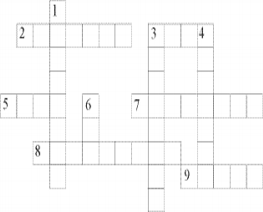 